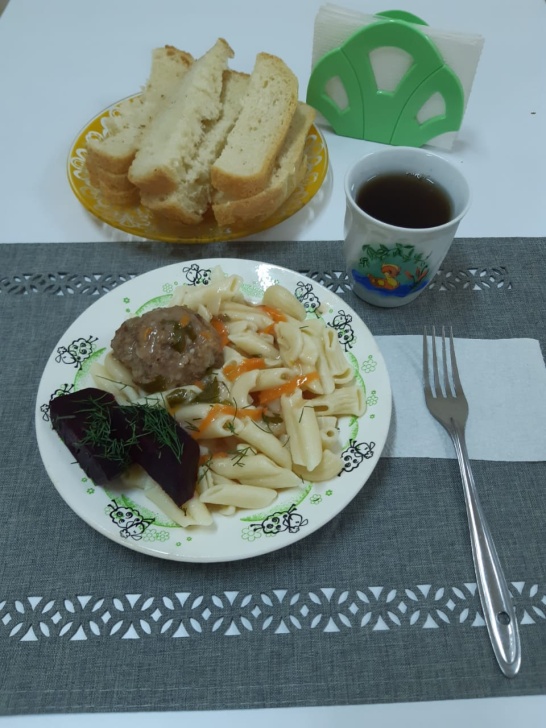 ГОРЯЧИЙ ЗАВТРАКМЕНЮ:1. Тефтели говяжьи 1/602. Соус красный 1/503. Свёкла отварная 1/504. Макаронные изделия отварные 1/200 5. Хлеб пш. + рж. 25/256. Чай 1/2007. Печенье 1/50 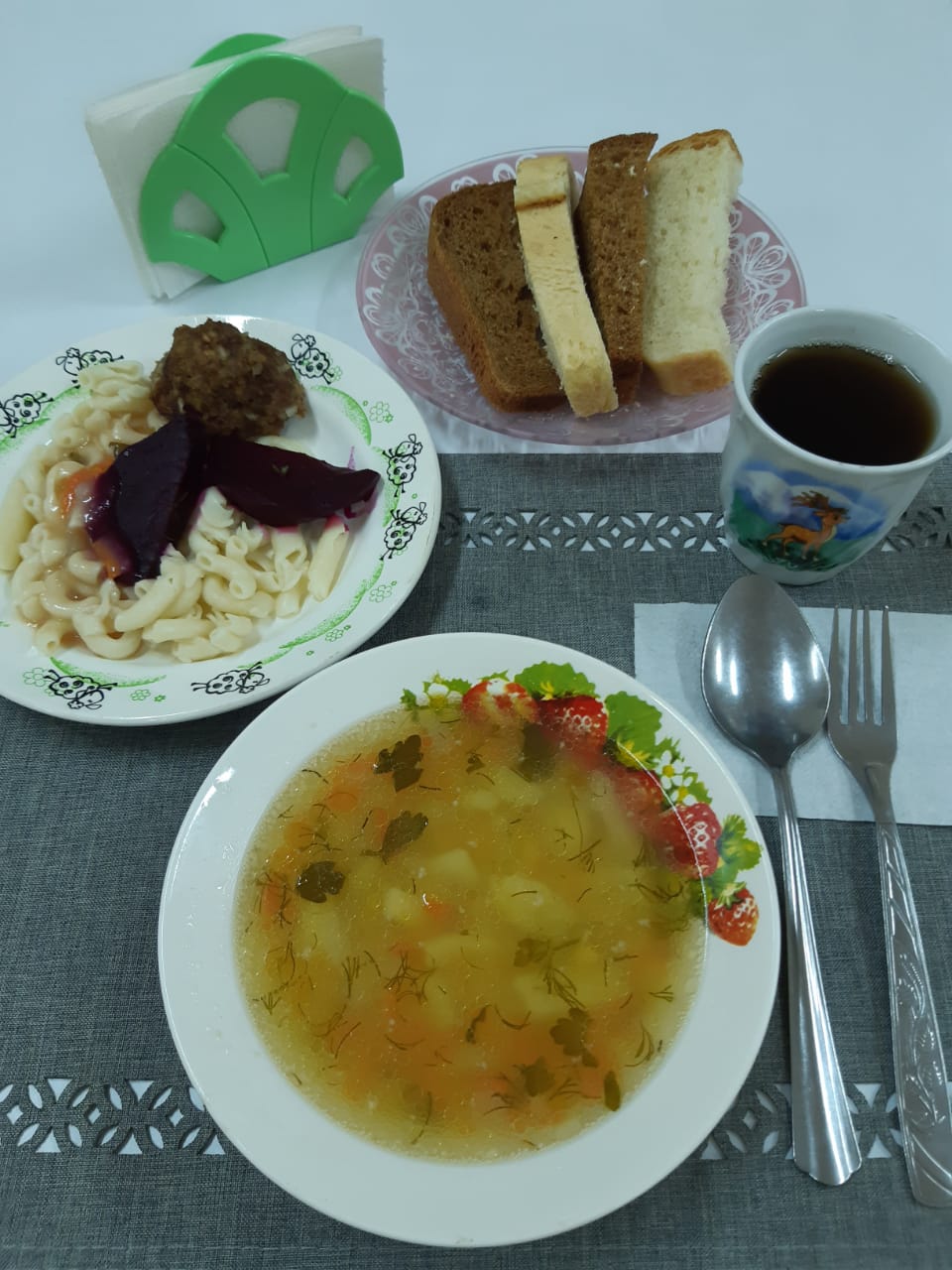 ГОРЯЧИЙ ОБЕДМЕНЮ:1. Суп картофельный с горохом 1/2502. Тефтели  с соусом красным 60/503. Свёкла отварная1/504. Макаронные изделия отварные 1/200 5. Хлеб  пш. + рж. 25/256. Чай 1/200 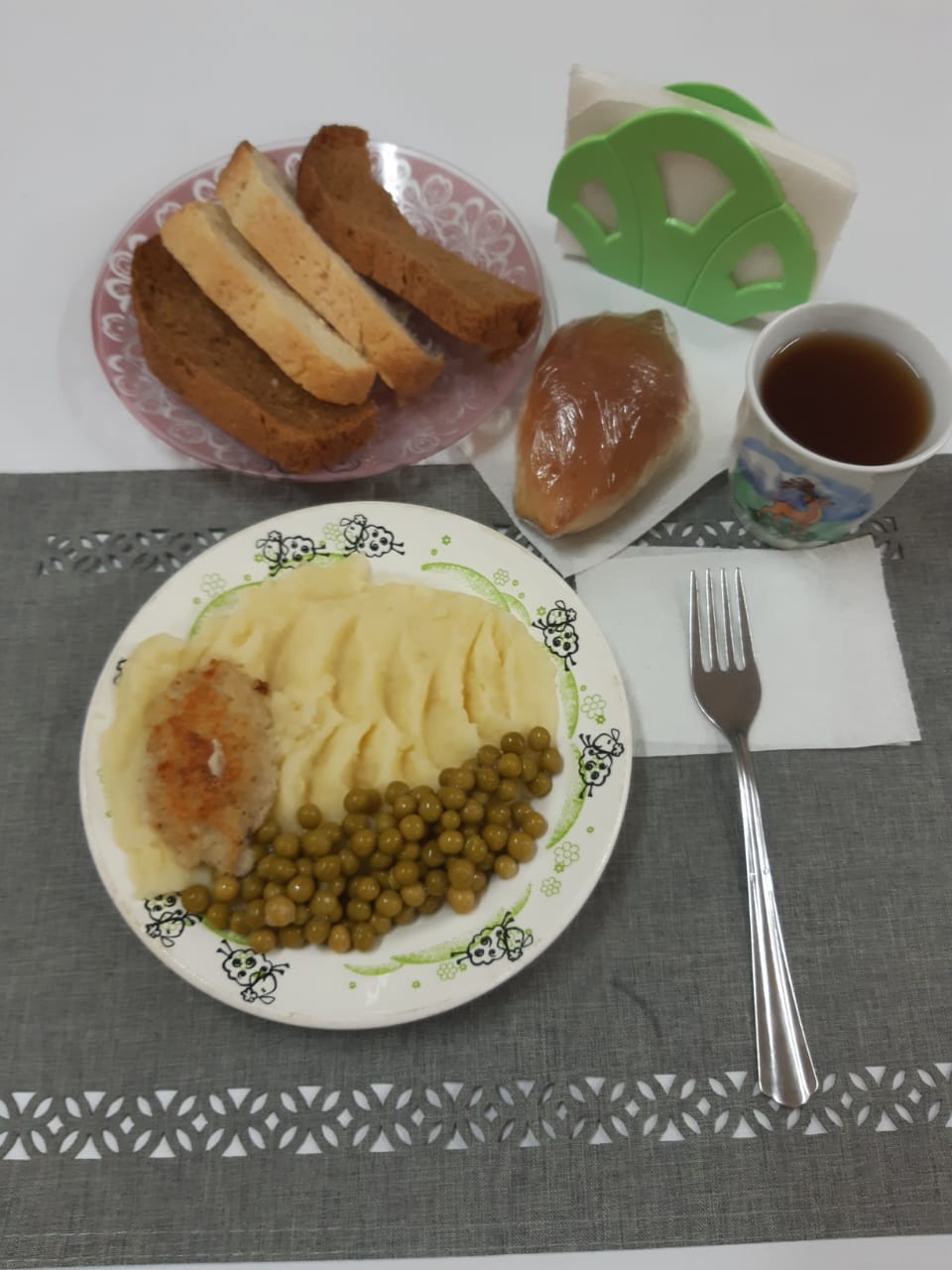 ГОРЯЧИЙ ЗАВТРАКМЕНЮ:1. Биточки рыбные 1/1002. Картофельное пюре 1/2003. Зеленый горошек 1/504. Хлеб пш. + рж. 25/255. Компот с/х фрук. 1/2006. Пирожок 1 шт.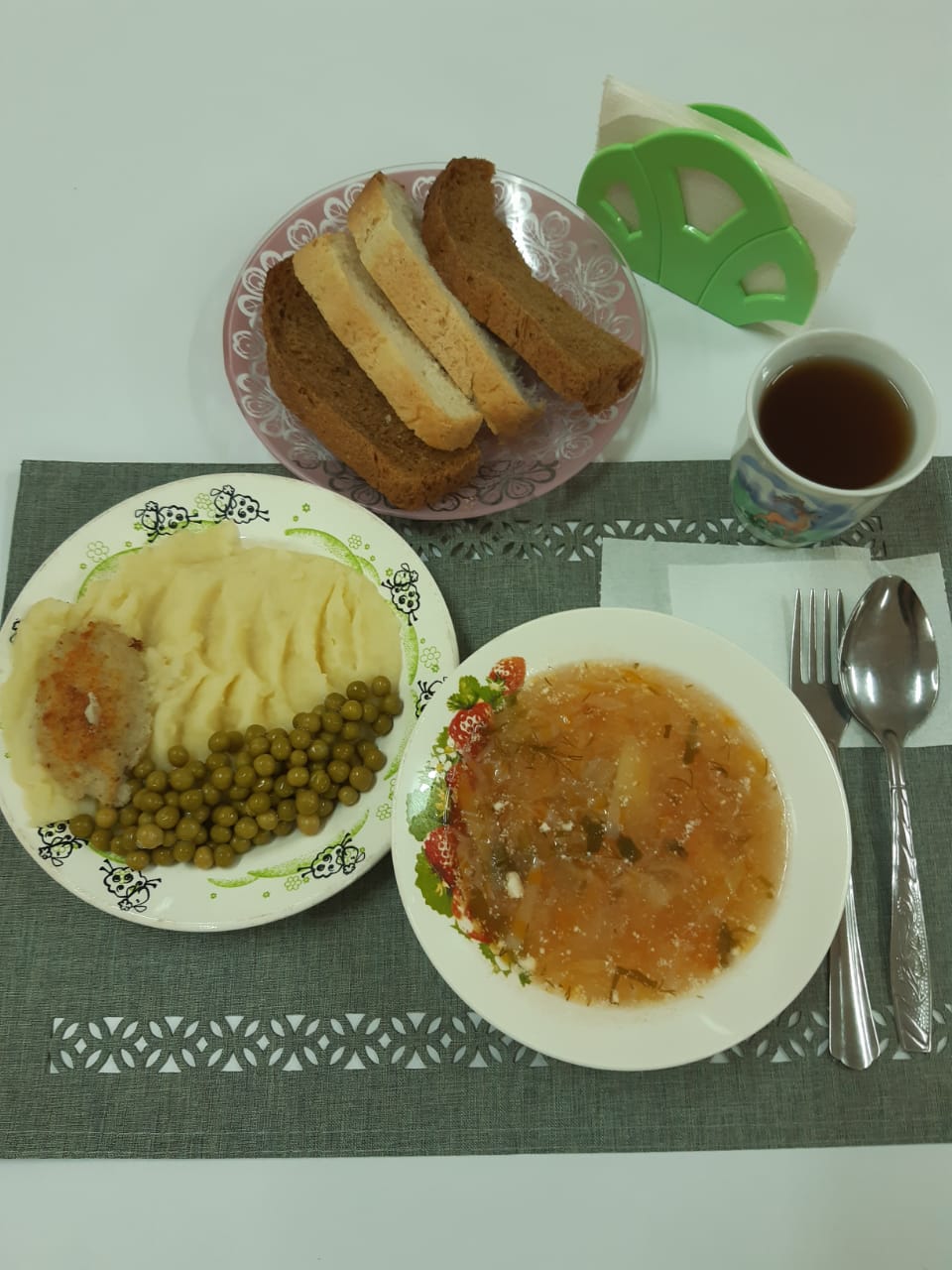 ГОРЯЧИЙ ОБЕДМЕНЮ:1. Борщ со свежей капустой, со сметаной 1/2502. Биточки рыбные 1/1003. Картофельное пюре 1/2004. Зеленый горошек 1/505. Хлеб пш. + рж. 25/256. Компот с/х фрук. 1/200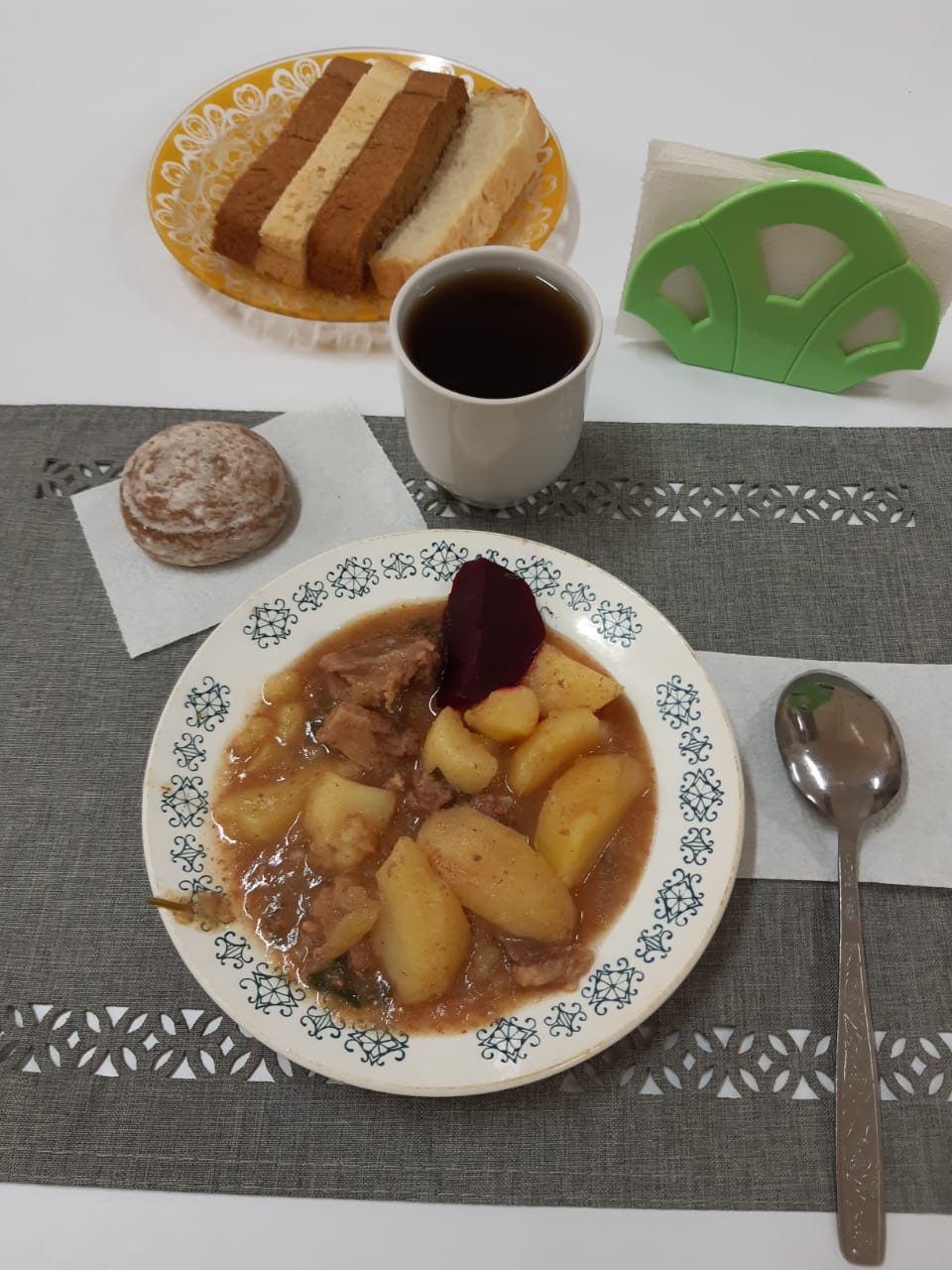 ГОРЯЧИЙ ЗАВТРАКМЕНЮ:1. Жаркое по-домашнему 1/2502. Свёкла отварная 1/503. Хлеб пш. + рж. 25/254. Чай 1/2005. Пряник 1/50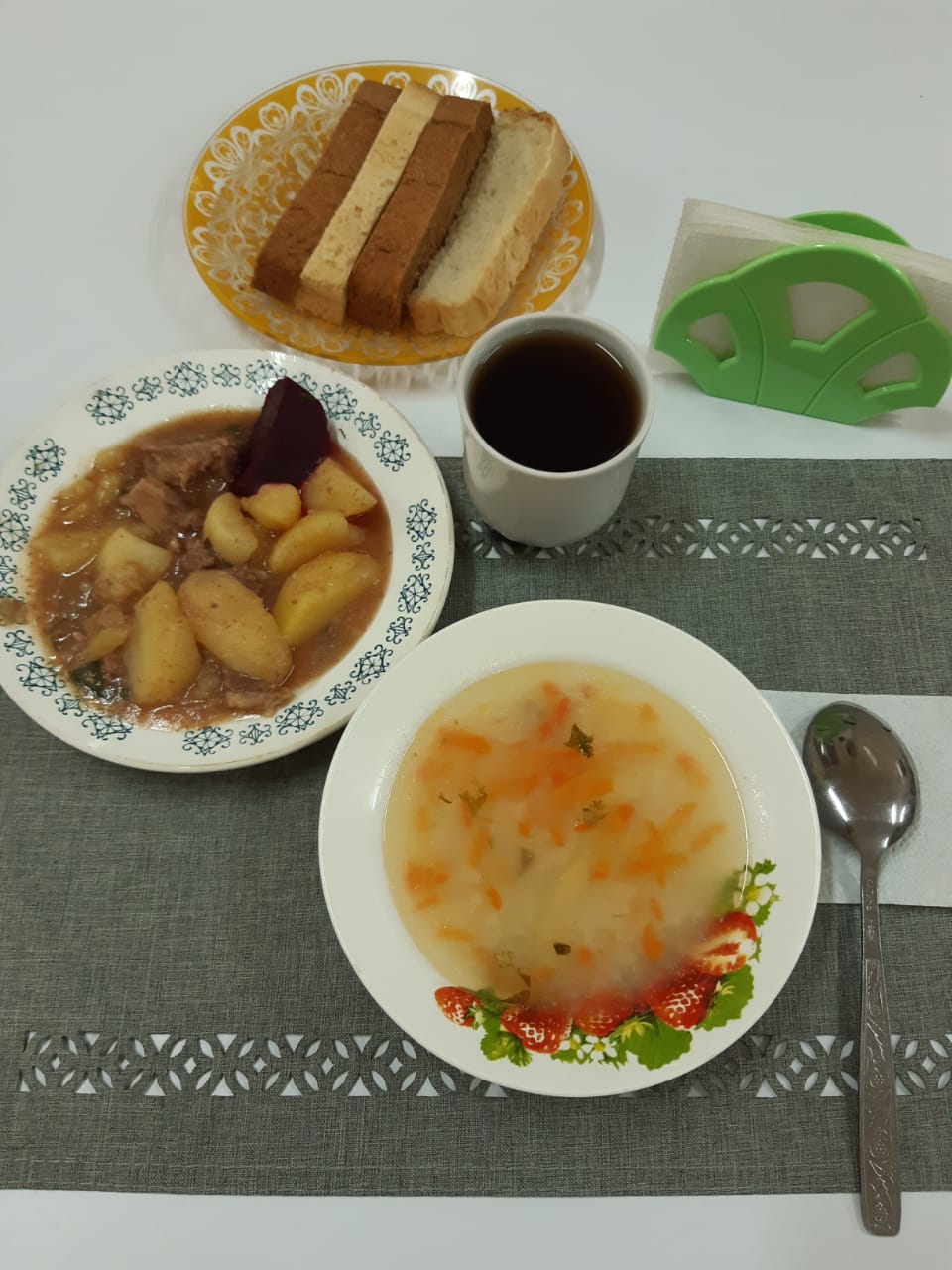 ГОРЯЧИЙ ОБЕДМЕНЮ:1. Суп картофельный с мясом 1/2502. Жаркое по-домашнему 1/2503. Свёкла отварная 1/504. Хлеб пш. + рж. 25/255. Чай 1/200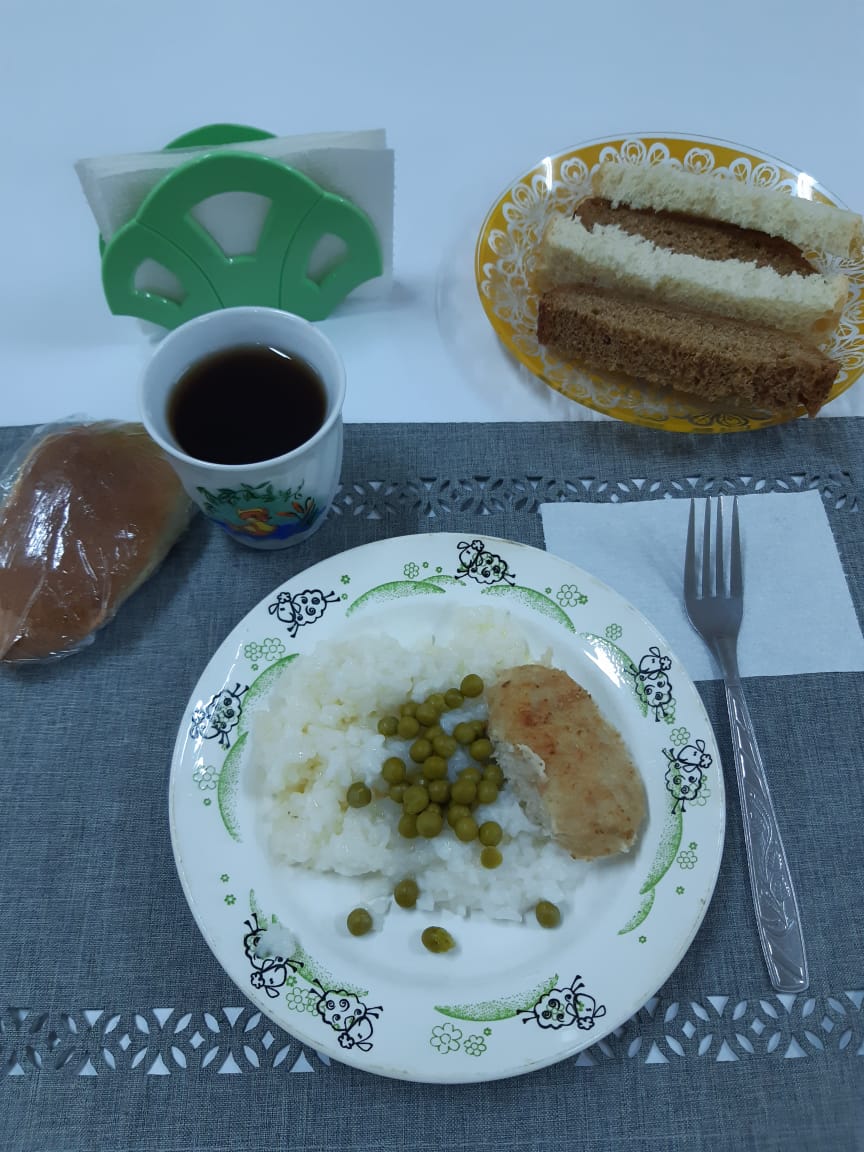 ГОРЯЧИЙ ЗАВТРАКМЕНЮ:1. Котлета рубленая из птицы 1/502. Рис отварной 1/2003. Зеленый горошек 1/504. Хлеб пш. + рж. 25/255. Чай 1/2006. Пирожок 1 шт.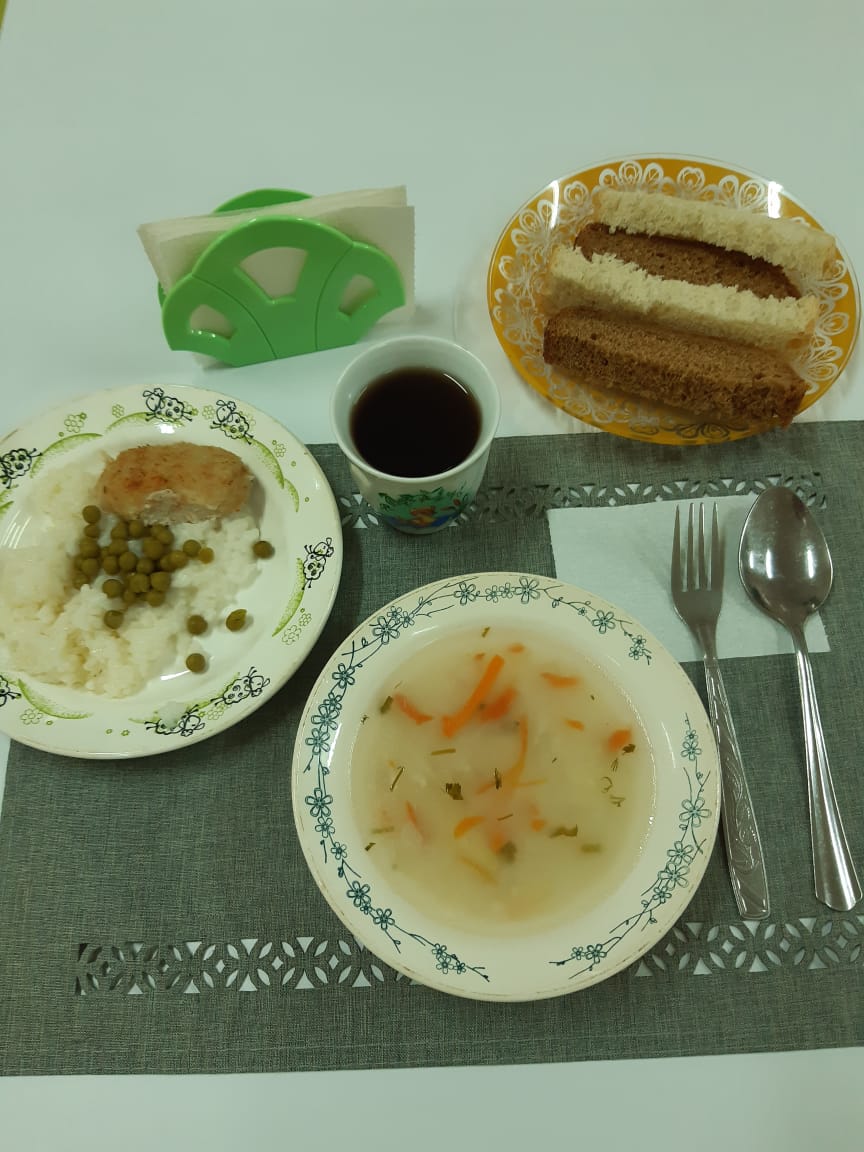 ГОРЯЧИЙ ОБЕДМЕНЮ:1. Суп картофельный с вермишелью 1/2502. Котлета рубленая из птицы 1/503. Рис отварной 1/2004. Зеленый горошек 1/505. Хлеб пш. + рж. 25/256. Чай 1/200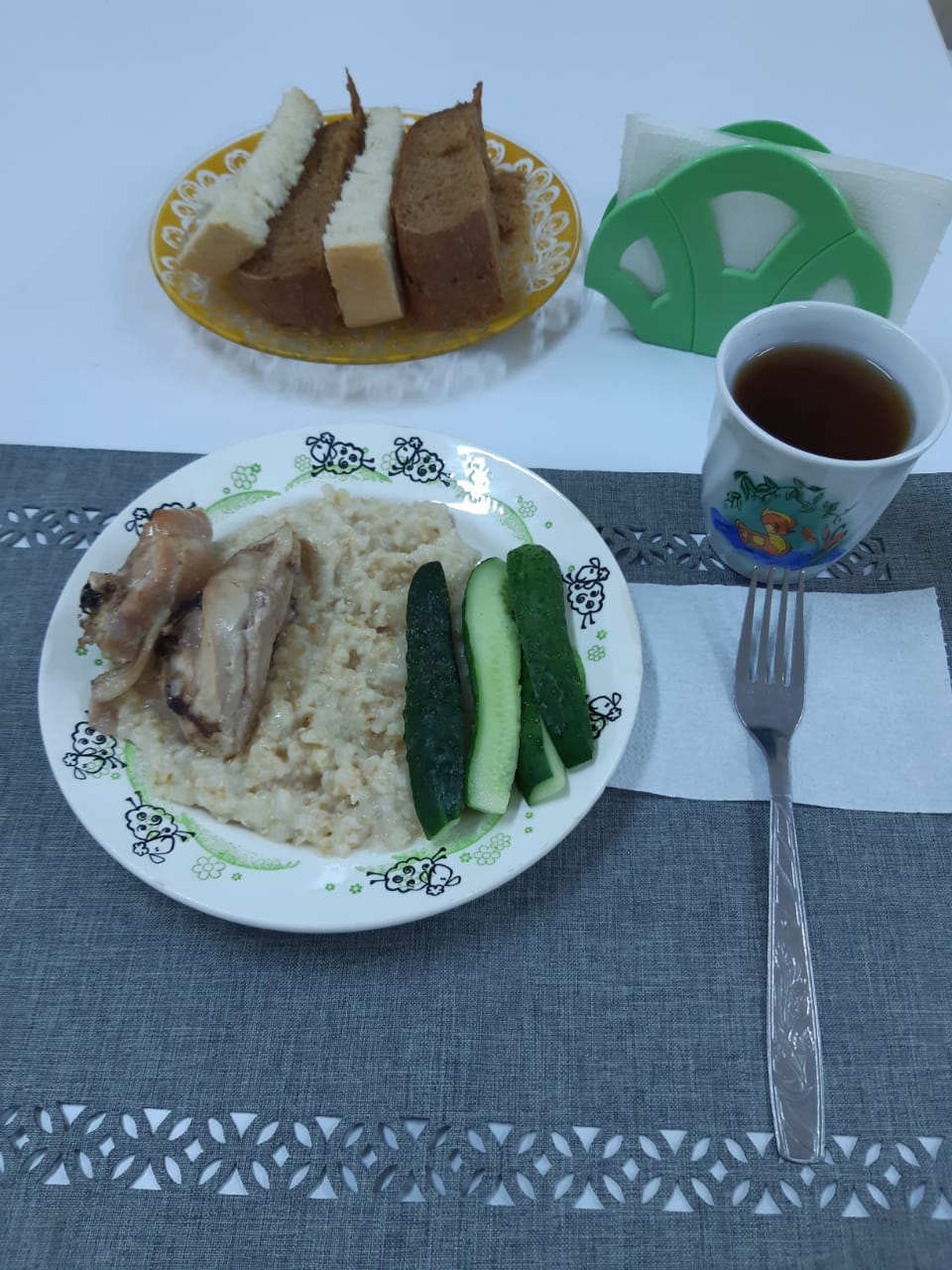 ГОРЯЧИЙ ЗАВТРАКМЕНЮ:1. Курица отварная 1/752. Каша пшеничная 1/2003. Огурец свежий 1/504. Хлеб пш. + рж. 25/255. Компот с/х фрук. 1/200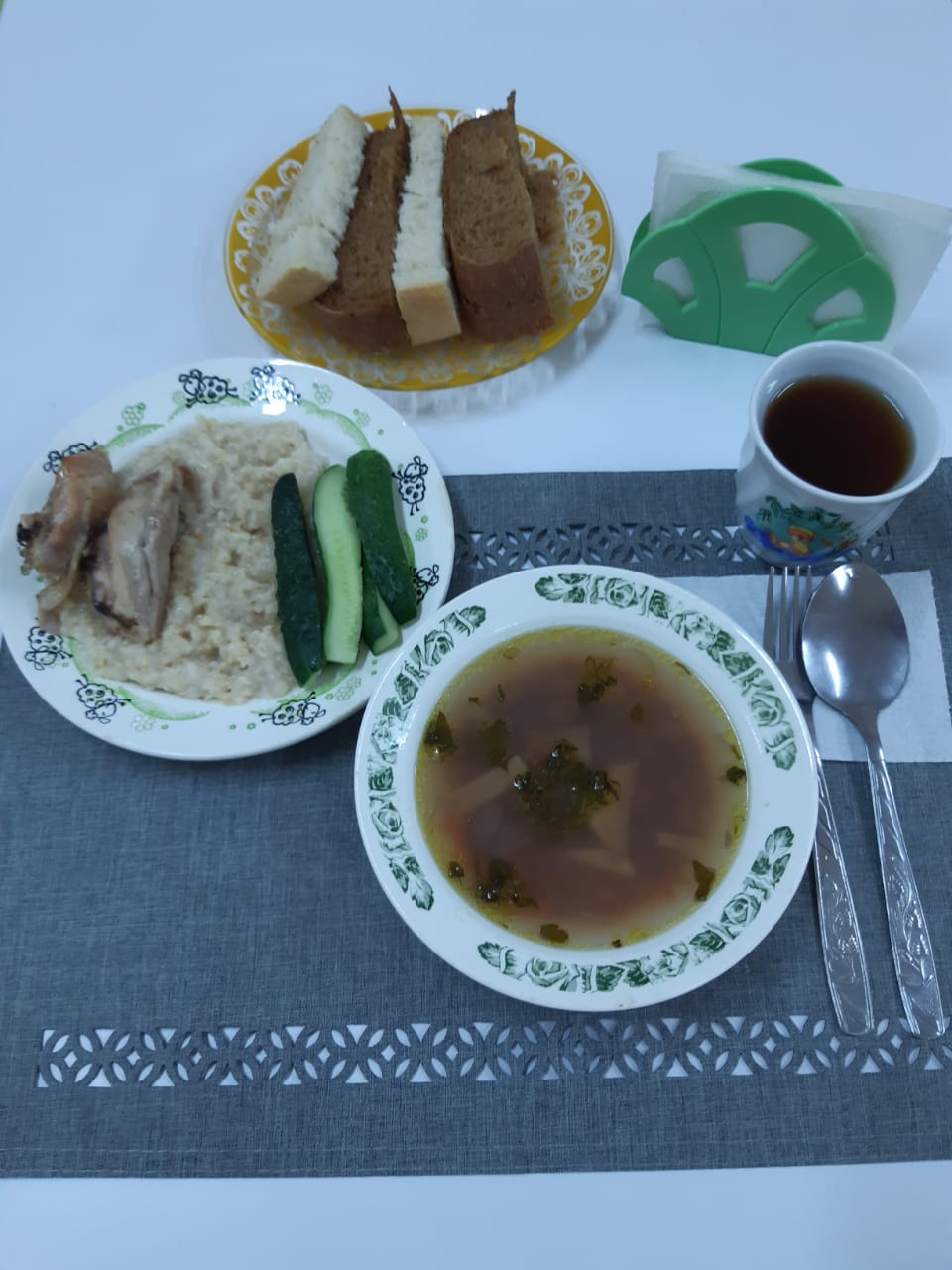 ГОРЯЧИЙ ОБЕДМЕНЮ:1. Суп картофельный с фасолью 1/2002. Курица отварная 1/753. Каша пшеничная 1/2004. Огурец свежий 1/505. Хлеб пш. + рж. 25/256. Компот с/х фрук. 1/200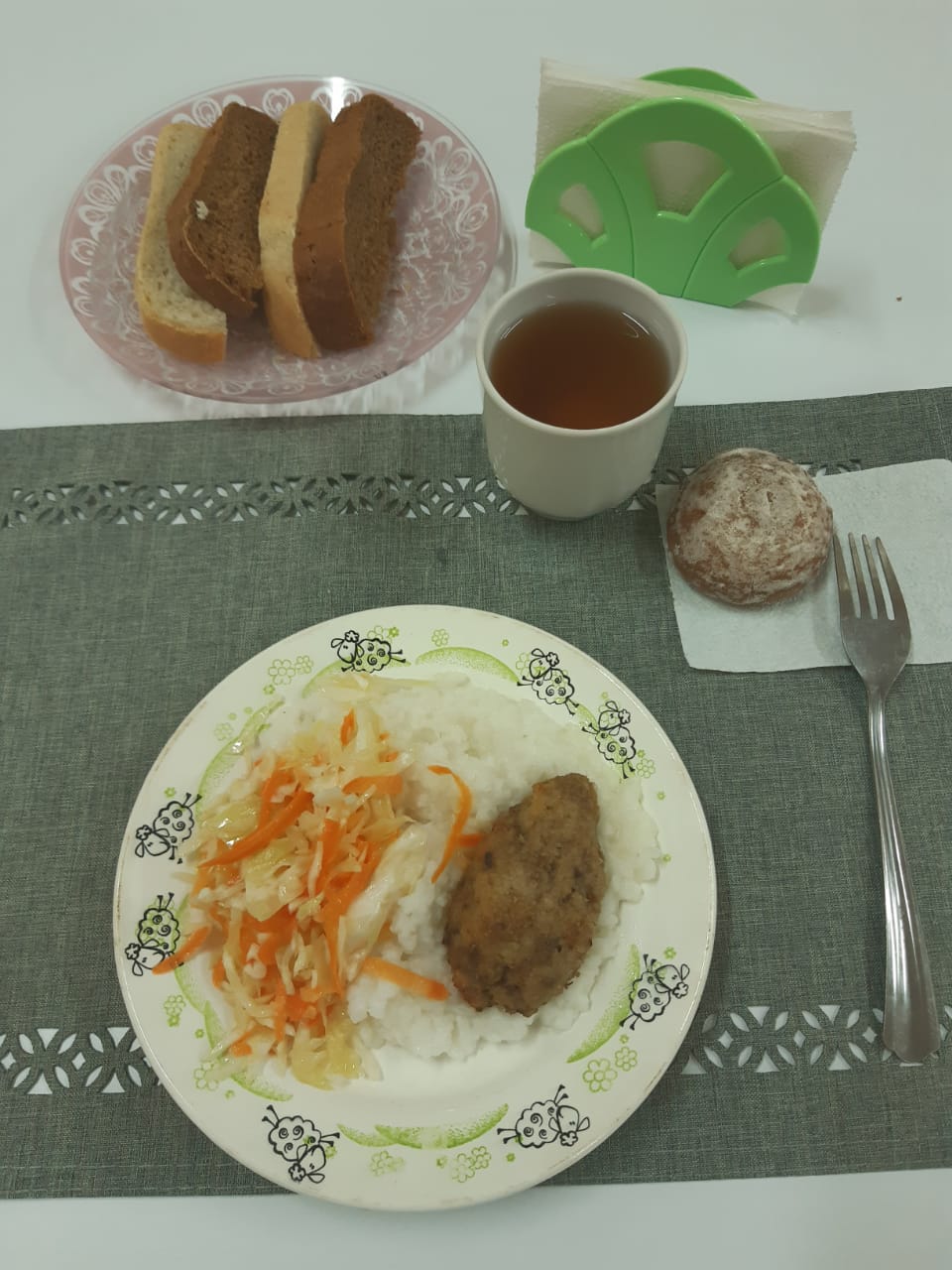 ГОРЯЧИЙ ЗАВТРАКМЕНЮ:1. Шницель говяжий рубленый 1/1002. Рис отварной 1/2003. Салат из свежей капусты 1/504. Хлеб пш. + рж. 25/255. Сок фруктовый 1/2006. Пряник 1/50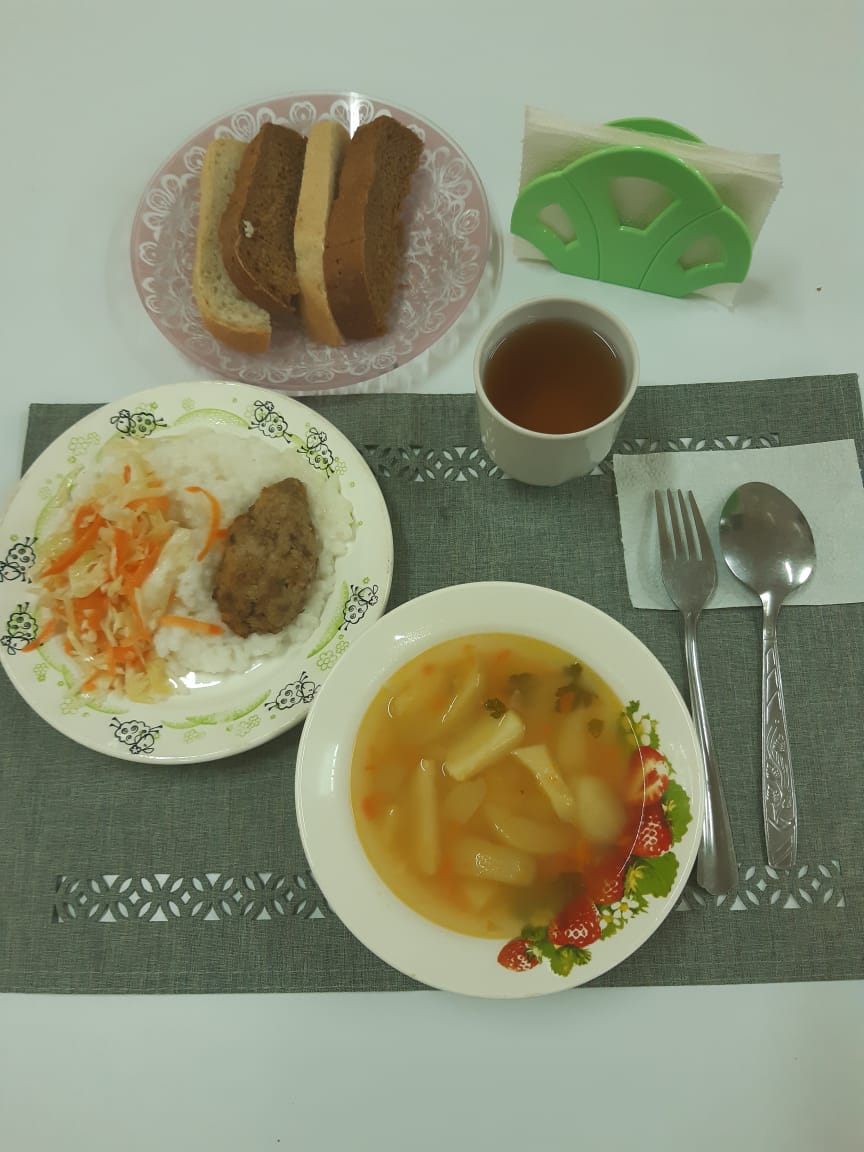 ГОРЯЧИЙ ОБЕДМЕНЮ:1. Суп картофельный с горохом 1/2502. Шницель говяжий рубленый 1/1003. Рис отварной 1/2004. Салат из свежей капусты 1/505. Хлеб пш. + рж. 25/256. Сок фруктовый 1/200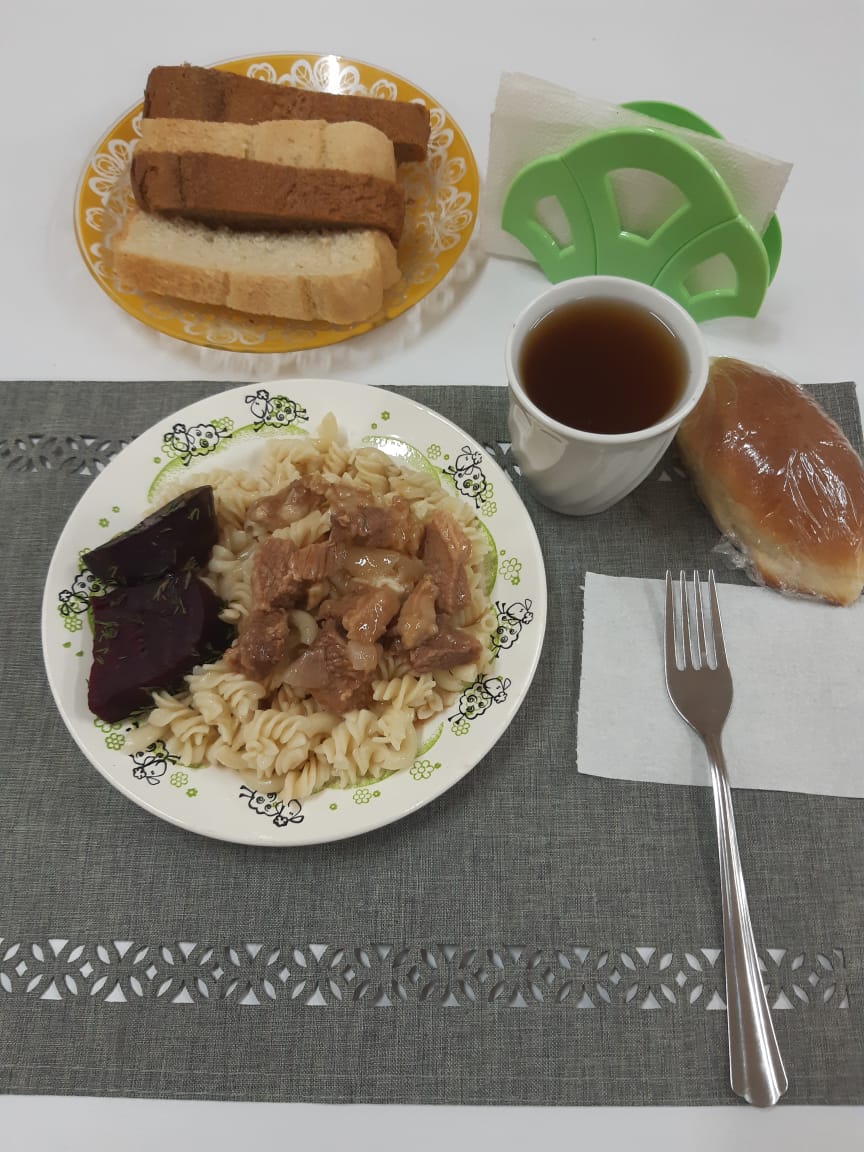 ГОРЯЧИЙ ЗАВТРАКМЕНЮ:1. Гуляш из говядины 50/752. Макаронные изделия отварные 1/503. Свёкла отварная 1/505. Хлеб пш. + рж. 25/256. Компот с/х фрукт. 1/2007. Пирожок 1 шт.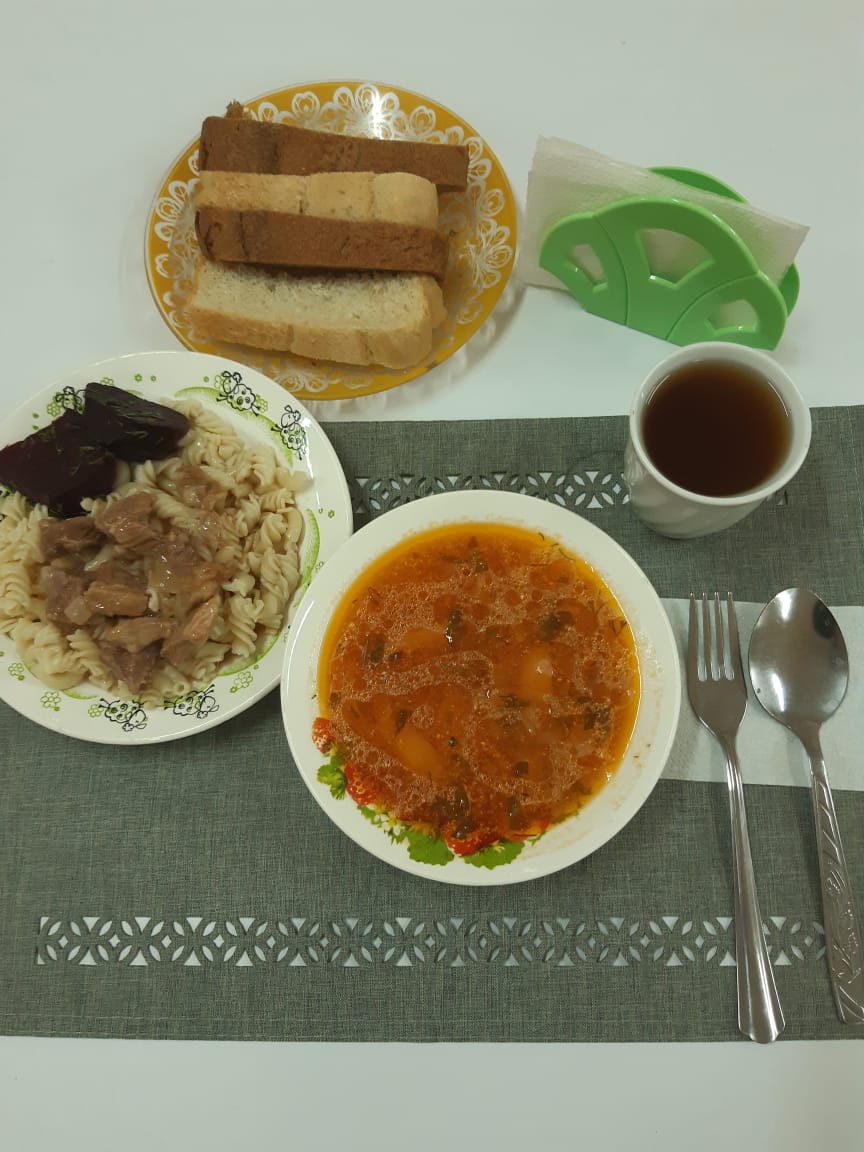 ГОРЯЧИЙ ОБЕДМЕНЮ:1. Борщ со свежей капустой, со сметаной 1/2502. Гуляш говяжий 50/753. Макаронные изделия отварные 1/200 4. Свёкла отварная 1/505. Хлеб  пш. + рж. 25/256. Компот с/х фрукт. 1/200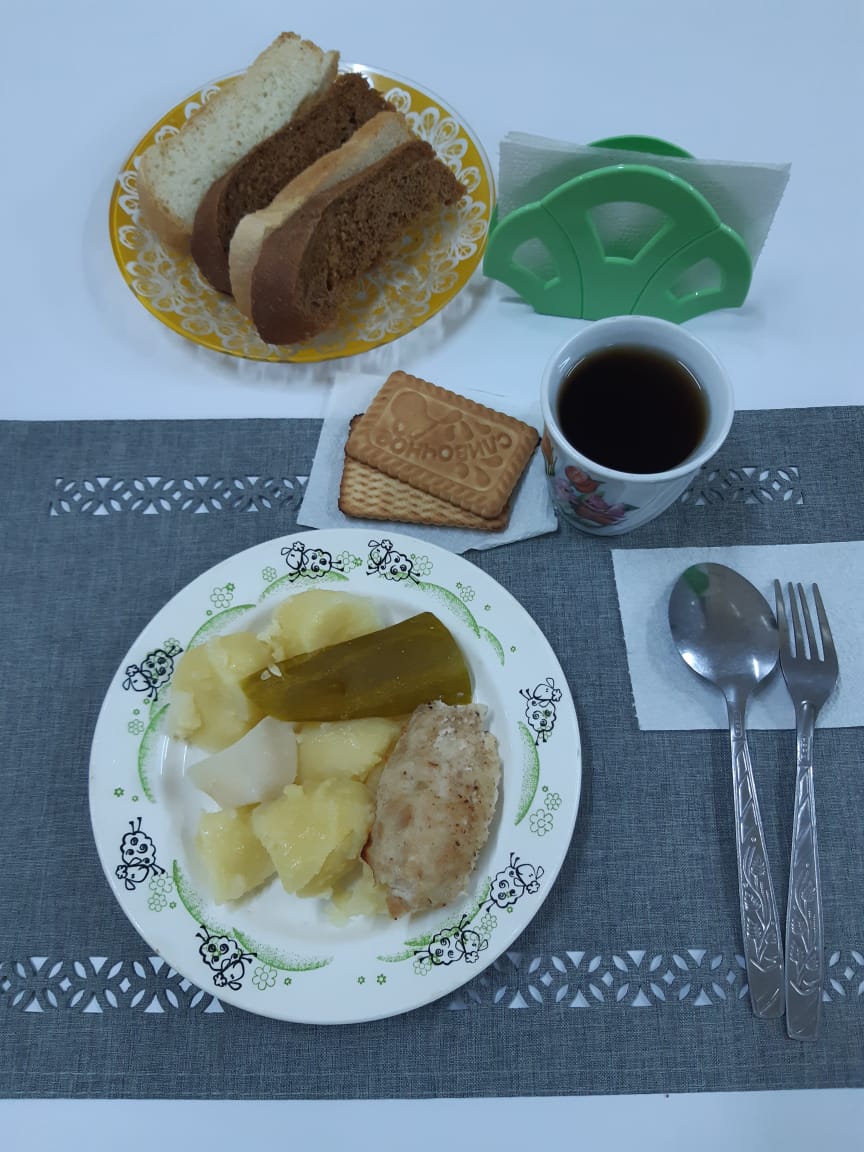 ГОРЯЧИЙ ЗАВТРАКМЕНЮ:1. Котлета рубленая из птицы 1/502. Картофель отварной 1/200 3. Огурец солёный 1/504. Хлеб пш. + рж. 25/255. Чай 1/2006. Печенье 1/50 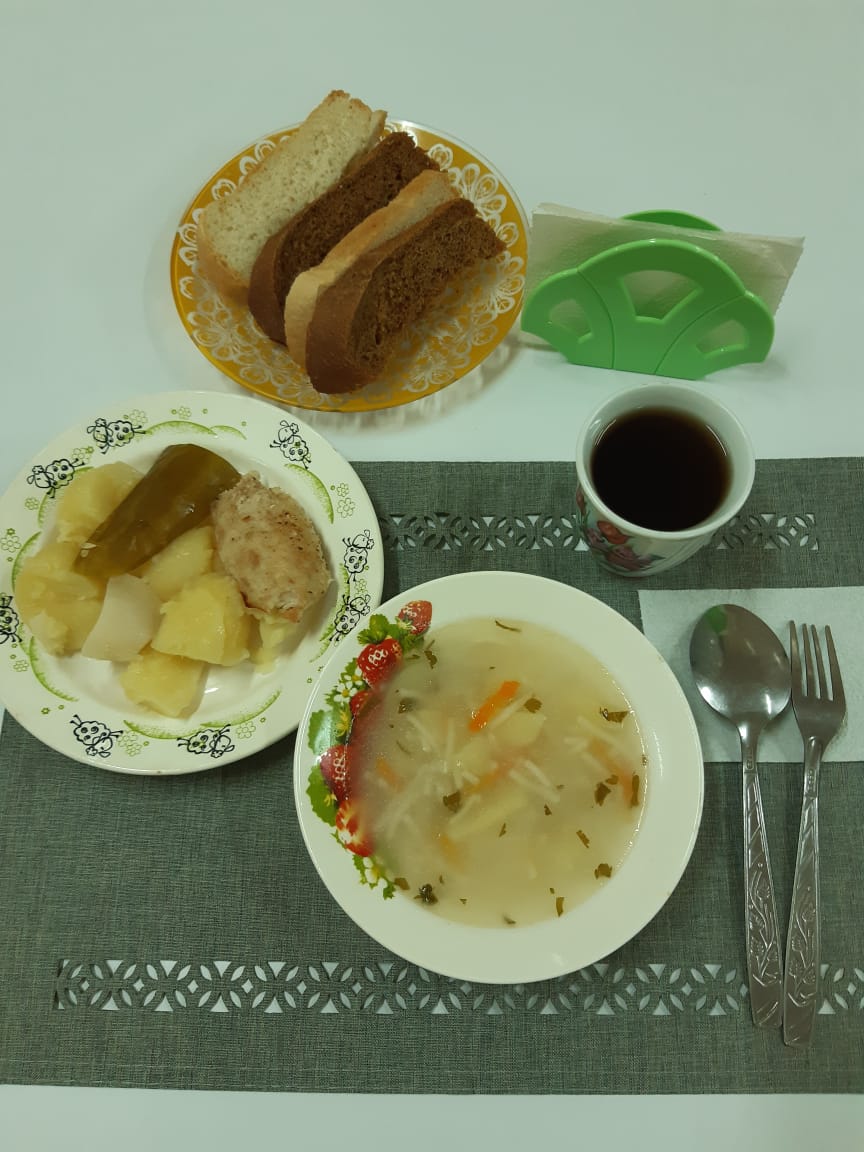 ГОРЯЧИЙ ОБЕДМЕНЮ:1. Суп картофельный с вермишелью 1/2502. Котлета рубленая из птицы 1/503. Картофель отварной 1/2004. Огурец солёный 1/505. Хлеб  пш. + рж. 25/256. Чай 1/200 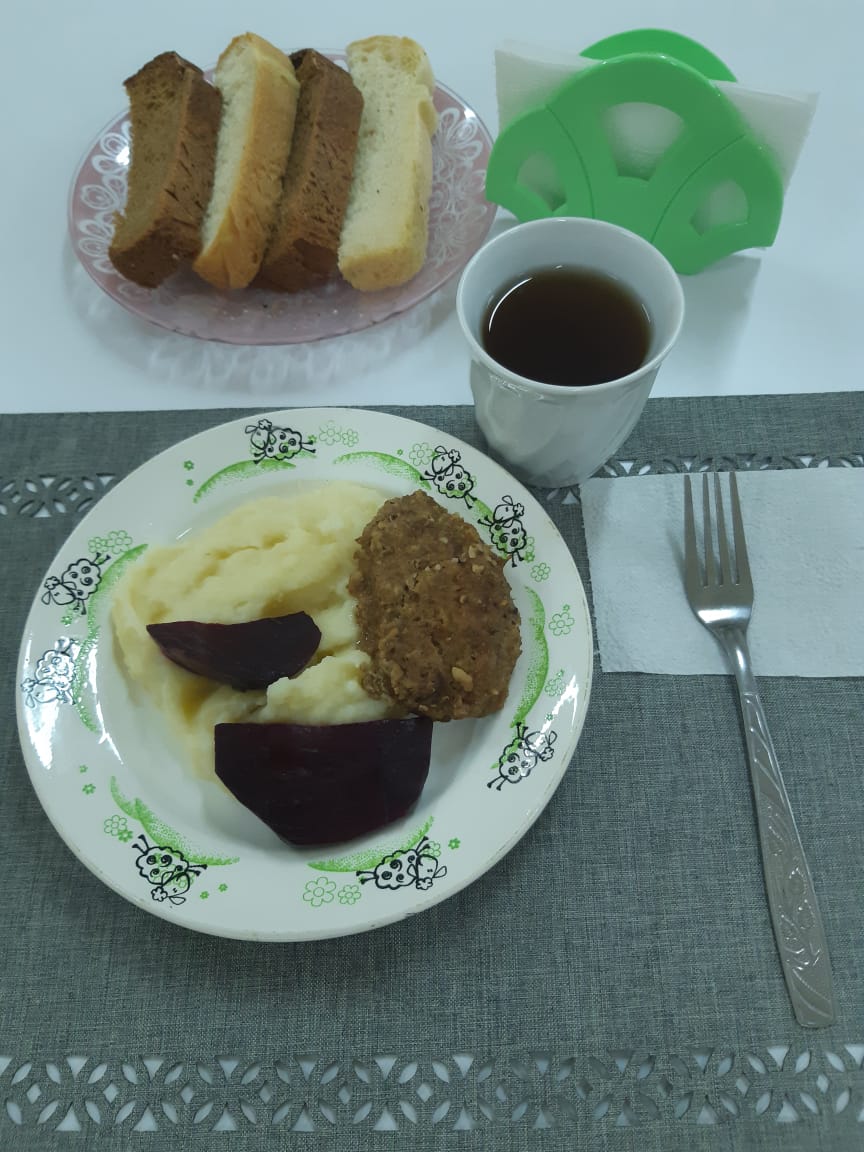 ГОРЯЧИЙ ЗАВТРАКМЕНЮ:1. Котлета из говядины 1/602. Картофельное пюре 1/2003. Свёкла отварная 1/504. Хлеб пш. + рж. 25/255. Чай 1/200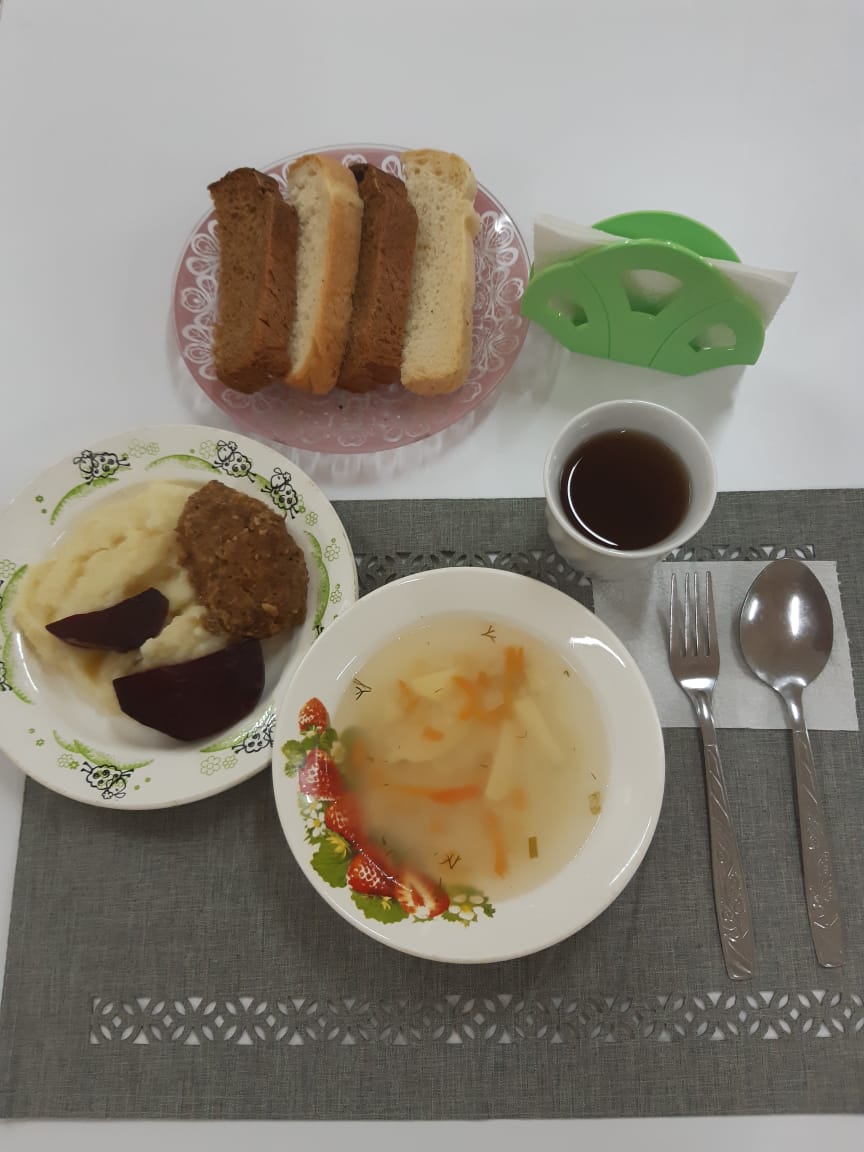 ГОРЯЧИЙ ОБЕДМЕНЮ:1. Суп картофельный с рисом 1/2502. Котлета из говядины 1/603. Картофельное пюре 1/200 4. Свёкла отварная 1/505. Хлеб  пш. + рж. 25/256. Чай 1/200 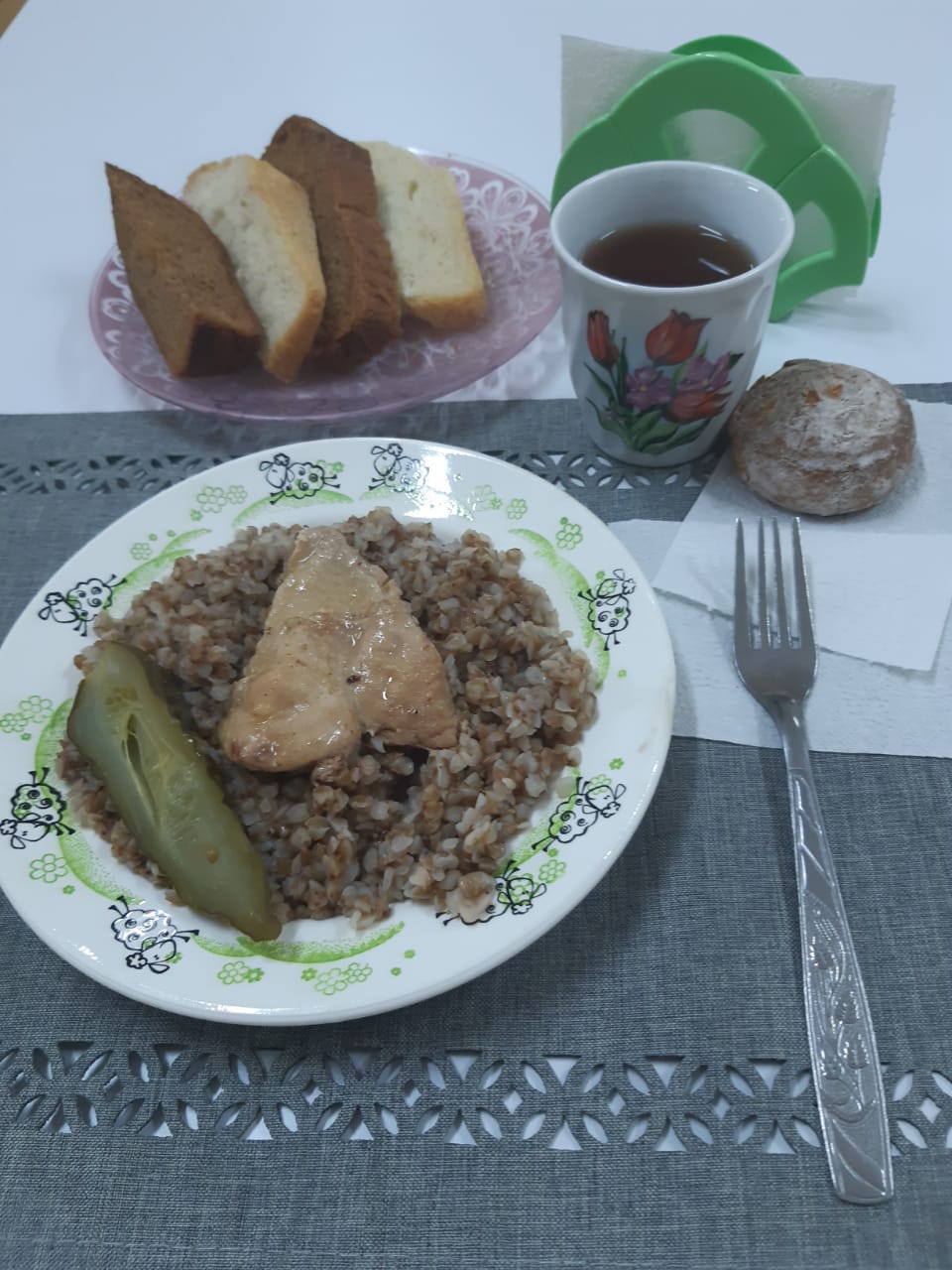 ГОРЯЧИЙ ЗАВТРАКМЕНЮ:1. Курица отварная 1/752. Огурец солёный 1/503. Каша гречневая 1/200 4. Хлеб пш. + рж. 25/255. Компот с/х фрукт. 1/2006. Пряник 1/50 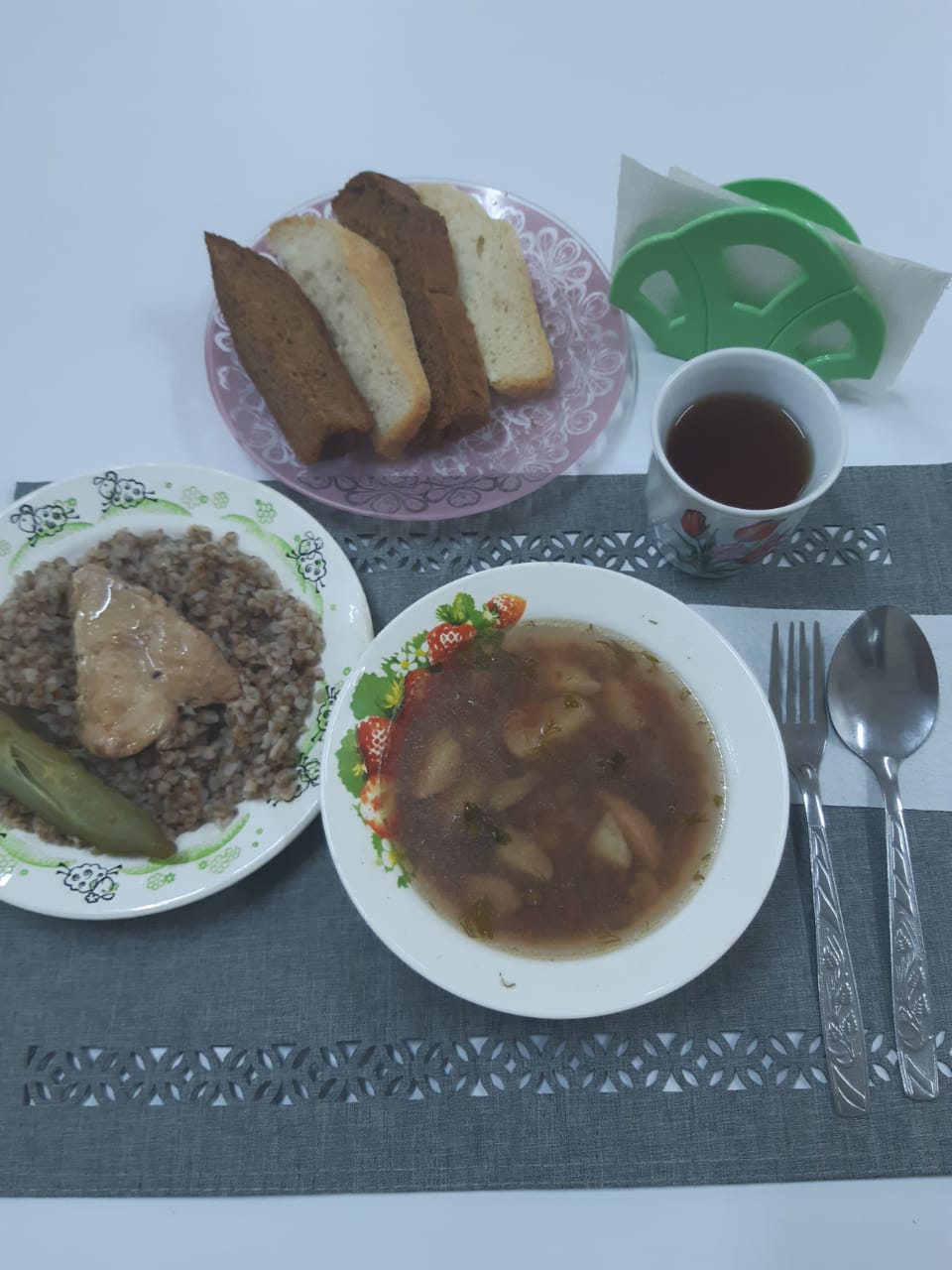 ГОРЯЧИЙ ОБЕДМЕНЮ:1. Суп картофельный с фасолью 1/2502. Курица отварная 1/753. Огурец солёный 1/504. Каша гречневая 1/200 5. Хлеб пш. + рж. 25/256. Компот с/х фрукт. 1/2007. Пряник 1/50 